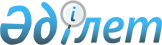 "2009 жылға арналған аудандық бюджет туралы" Бұланды аудандық мәслихатының 2008 жылғы 19 желтоқсандағы № 4С-14/2 шешіміне өзгерістер мен толықтырулар енгізу туралы
					
			Күшін жойған
			
			
		
					Ақмола облысы Бұланды аудандық мәслихатының 2009 жылғы 23 шілдедегі № 4С-19/2 шешімі. Ақмола облысы Бұланды ауданының Әділет басқармасында 2009 жылғы 30 шілдеде № 1-7-87 тіркелді. Күші жойылды - Ақмола облысы Бұланды аудандық мәслихатының 2010 жылғы 9 сәуірдегі № 4С-27/9 шешімі

      Ескерту. Күші жойылды - Ақмола облысы Бұланды аудандық мәслихатының 2010.04.09 № 4С-27/9 шешімі

      Қазақстан Республикасының 2008 жылғы 4 желтоқсандағы Бюджет кодексінің 106-бабына, «Қазақстан Республикасындағы жергілікті мемлекеттік басқару және өзін-өзі басқару туралы» Қазақстан Республикасы 2001 жылғы 23 қаңтардағы Заңының 6-бабы 1-тармағына сәйкес, аудан әкімінің ұсынысы бойынша Бұланды аудандық мәслихаты ШЕШТІ:



      1. «2009 жылға арналған аудандық бюджет туралы» Бұланды аудандық мәслихатының 2008 жылғы 19 желтоқсандағы № 4С-14/2 (нормативтік құқықтық актілерді мемлекеттік тіркеу тізілімінде № 1-7-72 тіркелген, 2009 жылғы 9 қаңтардағы «Бұланды таңы» және «Бұланды жаршысы» газеттерінде жарияланған), кейін (нормативтік құқықтық актілерді мемлекеттік тіркеу тізілімінде № 1-7-77 тіркелген, 2009 жылғы 24 сәуірдегі «Бұланды таңы» газетінің № 17 санында, 2009 жылғы 24 сәуірдегі «Вести Бұланды жаршысы» газетінің № 17 санында жарияланған) «2009 жылға арналған аудандық бюджет туралы» Бұланды аудандық мәслихатының 2008 жылғы 19 желтоқсандағы № 4С-14/2 шешіміне өзгерістер мен толықтырулар енгізу туралы» 2009 жылғы 9 сәуірдегі № 4С-16/3 шешіммен; (нормативтік құқықтық актілерді мемлекеттік тіркеу тізілімінде № 1-7-78 тіркелген, 2009 жылғы 15 мамырдағы «Бұланды таңы» газетінің № 20 санында, 2009 жылғы 15 мамырдағы «Вести Бұланды жаршысы» газетінің № 20 санында жарияланған) «2009 жылға арналған аудандық бюджет туралы» Бұланды аудандық мәслихатының 2008 жылғы 19 желтоқсандағы № 4С-14/2 шешіміне өзгерістер мен толықтырулар енгізу туралы» 2009 жылғы 29 сәуірдегі № 4С-17/1 шешіммен өзгерістер мен толықтырулар енгізілген шешіміне келесі өзгерістер мен толықтырулар енгізілсін:



      1-тармақта:

      1-тармақшада:

      «1799343» сандары «1815451,4» сандарына ауыстырылсын;

      «151400» сандары «158400» сандарына ауыстырылсын;

      «1362545» сандары «1371653,4» сандарына ауыстырылсын;

      2-тармақшада:

      «1703582,9» сандары «1715276,7» сандарына ауыстырылсын;

      4-тармақшада:

      «19450» сандары «23864,6» сандарына ауыстырылсын;



      4-тармақта:

      «155578» сандары «167630,1» сандарына ауыстырылсын;

      1-тармақшада:

      «76421» сандары «92421» сандарына ауыстырылсын;



      «9100 мың теңге Макинск қаласындағы № 4 орта мектептің жылу жүйесін, жылу трассасын, қазандығын, төбесін күрделі жөндеуге» деген жол келесі редакцияда жазылсын:

      «9045 мың теңге Макинск қаласындағы № 4 орта мектепті күрделі жөндеуге»;



      «7500 мың теңге Капитоновка селосындағы орта мектептің жылу жүйесін, қазандығын күрделі жөндеуге» деген жол келесі редакцияда жазылсын:

      «7450 мың теңге Капитоновка селосындағы орта мектепті күрделі жөндеуге»;



      «2655» сандары «2650» сандарына ауыстырылсын;



      мына мазмұндағы жолдармен толықтырылсын:

      «12510 мың теңге Елтай станциясындағы Елтай орта мектебін күрделі жөндеуге;

      3600 мың теңге Журавлевка селосындағы Журавлевка орта мектебін күрделі жөндеуге;»



      2-тармақшада:

      «79157» сандары «75209,1» сандарына ауыстырылсын;

      «1986» сандары «1799» сандарына ауыстырылсын;

      «24718» сандары «22817,8» сандарына ауыстырылсын;

      «22702» сандары «20958,2» сандарына ауыстырылсын;



      «7200 мың теңге Макинск қаласындағы № 3 орта мектептің төбесін күрделі жөндеуге» деген жол келесі редакцияда жазылсын:

      «7083,1 мың теңге Макинск қаласындағы № 3 орта мектепті күрделі жөндеуге»;



      5-тармақта:

      «423810» сандары «420866,3» сандарына ауыстырылсын;

      1-тармақшада:

      «96150» сандары «93892» сандарына ауыстырылсын;

      «43410» сандары «43240» сандарына ауыстырылсын;

      «29000» сандары «26912» сандарына ауыстырылсын;

      2-тармақшада:

      «327660» сандары «326974,3» сандарына ауыстырылсын;

      «294229» сандары «294228,7» сандарына ауыстырылсын;

      «19450» сандары «18764,6» сандарына ауыстырылсын.



      «2009 жылға арналған аудандық бюджет туралы» Бұланды аудандық мәслихатының 2008 жылғы 19 желтоқсандағы № 4С-14/2 (нормативтік құқықтық актілерді мемлекеттік тіркеу тізілімінде № 1-7-72 тіркелген, 2009 жылғы 9 қаңтардағы «Бұланды таңы» газетінің № 2 санында, 2009 жылғы 9 қаңтардағы «Вести Бұланды жаршысы» газетінің № 2 санында жарияланған) шешімінің 1, 4-қосымшалары осы шешімнің 1, 2-қосымшаларына сәйкес жаңа редакцияда жазылсын.



      2. Осы шешім Бұланды ауданының Әділет басқармасында мемлекеттік тіркеуден өткен күннен бастап күшіне енеді және 2009 жылғы 1 қаңтардан бастап қолданысқа енгізіледі.      Кезекті 19-сессияның

      төрағасы                                   Қ.Шәріпов      Аудандық мәслихат

      хатшысы                                    П.Веселов      КЕЛІСІЛДІ:      Бұланды ауданы әкімінің

      міндетін атқарушы                          О.Смағұлов      «Бұланды ауданы бойынша

      салық басқармасы»

      мемлекеттік мекемесі

      бастығының орынбасары                      Ш.Төлегенова      Бұланды ауданының

      «Экономика және бюджеттік

      жоспарлау бөлімі»

      мемлекеттік мекемесінің

      бастығы                                    К.Самойлова

Бұланды аудандық мәслихатының

2009 жылғы 23 шілдедегі

№ 4С-19/2 шешіміне

1-қосымшаБұланды аудандық мәслихатының

2008 жылғы 19 желтоқсандағы

№ 4С-14/2 шешіміне

1-қосымша 2009 жылға арналған аудандық бюджет

Бұланды аудандық мәслихатының

2009 жылғы 23 шілдедегі

№ 4С-19/2 шешіміне

2-қосымшаБұланды аудандық мәслихатының

2008 жылғы 19 желтоқсандағы

№ 4С-14/2 шешіміне

2-қосымша 2009 жылға арналған әрбір қаладағы ауданның, аудан аудандық

маңызы бар қаланың, кенттің, аулдың (селоның), ауылдық

(селолық) округтің бюджеттік бағдарламаларының тізбесіКестенің жалғасы:Кестенің жалғасы:
					© 2012. Қазақстан Республикасы Әділет министрлігінің «Қазақстан Республикасының Заңнама және құқықтық ақпарат институты» ШЖҚ РМК
				СанаттарСанаттарСанаттарСанаттарСанаттарСомаФункционалдық топФункционалдық топФункционалдық топФункционалдық топФункционалдық топСомаКіші функцияКіші функцияКіші функцияКіші функцияСомаБюджеттік бағдарламалардың әкiмшiсiБюджеттік бағдарламалардың әкiмшiсiБюджеттік бағдарламалардың әкiмшiсiБюджеттік бағдарламалардың әкiмшiсiСомаСыныпшаСыныпшаСыныпшаСомаБюджеттік бағдарламалар әкімшісіБюджеттік бағдарламалар әкімшісіБюджеттік бағдарламалар әкімшісіСомаАйырықшалықАйырықшалықСомаБағдарламаБағдарламаСомаАтауларыСома123456I.Кіріс1815451,41Салықтық түсімдер2808311Табыс салығы1429702Жеке табыс салығы142973Әлеуметтiк салық15360601Әлеуметтік салық1536064Меншiкке салынатын салықтар9042001Мүлiкке салынатын салықтар7030203Жер салығы895804Көлiк құралдарына салынатын салық1034705Бірыңғай жер салығы8135Тауарларға, жұмыстарға және қызметтер көрсетуге салынатын iшкi салықтар2061602Акциздер284503Табиғи және басқа ресурстарды пайдаланғаны үшiн түсетiн түсiмдер1123104Кәсiпкерлiк және кәсiби қызметтi жүргiзгенi үшiн алынатын алымдар65408Заңдық мәнді іс-әрекеттерді жасағаны және (немесе) құжаттар бергені үшін оған уәкілеттігі бар мемлекеттік органдар немесе лауазымды адамдар алатын міндетті төлемдер189201Мемлекеттік баж18922Салықтық емес түсiмдер45671Мемлекет меншігінен түсетін түсімдер110303Мемлекет меншігіндегі акциялардын мемлекеттік пакетіне дивидендтер1105Мемлекет меншігіндегі мүлікті жалға  беруден түсетін кірістер10924Мемлекеттік бюджеттен қаржыландырылатын, сондай-ақ Қазақстан Республикасы Ұлттық Банкінің бюджетінен (шығыстар сметасынан) ұсталатын және қаржыландырылатын мемлекеттік мекемелер салатын айыппұлдар, өсімпұлдар, санкциялар, өндіріп алулар346401Мұнай секторы кәсіпорындарынан түсетін түсімдерді қоспағанда, мемлекеттік бюджеттен қаржыландырылатын, сондай-ақ Қазақстан Республикасы Ұлттық Банкінің бюджетінен (шығыстар сметасынан) ұсталатын және қаржыландырылатын мемлекеттік мекемелер салатын айыппұлдар, өсімпұлдар, санкциялар, өндіріп алулар34643Негізгі капиталды сатудан түсетін түсімдер1584001Мемлекеттік мекемелерге бекітілген мемлекеттік мүлікті сату7940001Мемлекеттік мекемелерге бекітілген мемлекеттік мүлікті сату794003Жердi және материалдық емес активтердi сату7900001Жерді сату790004Трансферттердің түсімдері1371653,42Мемлекеттiк басқарудың жоғары тұрған органдарынан түсетiн трансферттер1371653,402Облыстық бюджеттен түсетiн трансферттер1371653,4II. Шығындар1715276,701Жалпы сипаттағы мемлекеттiк қызметтер көрсету109758112Аудан (облыстық маңызы бар қала) мәслихатының аппараты8879001Аудан мәслихатының қызметін қамтамасыз ету (облыстық маңызы бар қала)8879122Аудан (облыстық маңызы бар қала) әкімінің аппараты29153001Аудан (облыстық маңызы бар қала) әкімінің қызметін қамтамасыз ету29153123Қаладағы аудан аудандық маңызы бар қала, кент, ауыл (село), ауылдық (селолық) округ әкімі аппаратының жұмыс істеуі55910001Қаладағы ауданның, аудандық маңызы бар қаланың, кенттің, ауылдың (селоның), ауылдық (селолық) округтің әкімі аппаратының қызметін қамтамасыз ету55910452Ауданның (облыстық маңызы бар қаланың) қаржы бөлімі7878001Қаржы бөлімінің қызметін қамтамасыз ету6830003Салық салу мақсатында мүлікті бағалауды өткізу214004Салық төлеуші -жеке тұлға төлейтін мүлік, көлік құралдары салығын, жер салығын жинауды ұйымдастыру714011Коммуналдық меншікке түскен мүліктерді есепке алу, сақтау, бағалау және сату120453Ауданның (облыстық маңызы бар қаланың) экономика және бюджеттік жоспарлау бөлімі7938001Экономика және бюджеттік жоспарлау бөлімнің қызметін қамтамасыз ету793802Қорғаныс715122Аудан (облыстық маңызы бар қала) әкімінің аппараты715005Жалпыға бірдей әскери міндетті атқару шеңберіндегі іс-шаралар71503Қоғамдық тәртіп, қауіпсіздік, құқық, сот, қылмыстық-атқару қызметі225458Ауданның (облыстық маңызы бар қаланың) тұрғын үй-коммуналдық шаруашылығы, жолаушылар көлігі және  автомобиль жолдары бөлімі225021Елдi мекендерде жол жүрісі қауiпсiздiгін қамтамасыз ету22504Бiлiм беру1269812,7464Ауданның (облыстық маңызы бар қаланың) білім беру бөлімі44270009Мектепке дейінгі тәрбие ұйымдарының  қызметін қамтамасыз ету44270123Қаладағы аудан аудандық маңызы бар қала, кент, ауыл (село), ауылдық (селолық) округ әкімі аппаратының жұмыс істеуі318005Ауылдық (селолық) жерлерде балаларды мектепке дейін тегін алып баруды және кері алып келуді ұйымдастыру318464Ауданның (облыстық маңызы бар қаланың) білім беру бөлімі924826,1001Білім беру бөлімінің қызметін қамтамасыз ету4746003Жалпы білім беру816602,8004Ауданның (аудандық маңызы бар қаланың) мемлекеттік білім беру мекемелерінде білім беру жүйесін ақпараттандыру0005Ауданның (облыстық маңызы бар қаланың) мемлекеттік білім беру мекемелер үшін оқулықтар мен оқу-әдiстемелiк кешендерді сатып алу және жеткізу9883,2006Балалар үшін қосымша білім беру24640010Республикалық бюджеттен берілетін нысаналы трансферттердің есебінен білім берудің мемлекеттік жүйесіне оқытудың жаңа технологияларын енгізу19073011Өңірлік жұмыспен қамту және кадрларды қайта даярлау стратегиясын іске асыру шеңберінде білім беру объектілерін күрделі, ағымды жөндеу39688,1018Кәсіптік оқытуды ұйымдастыру10193467Ауданның (облыстық маңызы бар қаланың) құрылыс бөлімі300398,6037Білім беру объектілерін салу және реконструкциялау300398,606Әлеуметтiк көмек және әлеуметтiк қамсыздандыру59707123Қаладағы аудан аудандық маңызы бар қала, кент, ауыл (село), ауылдық (селолық) округ әкімі аппаратының жұмыс істеуі3242003Мұқтаж азаматтарға үйде әлеуметтiк көмек көрсету3242451Аудан (облыстық маңызы бар қала) жұмыспен қамту және әлеуметтік бағдарламалар бөлімі56465001Жұмыспен қамту және әлеуметтік бағдарламалар бөлімінің қызметін қамтамасыз ету11172002Еңбекпен қамту бағдарламасы23517005Мемлекеттік атаулы әлеуметтік көмек3140006Тұрғын үй көмегі1576007Жергілікті өкілетті органдардың шешімі бойынша азаматтардың жекелеген топтарына әлеуметтік көмек3129010Үйден тәрбиеленіп оқытылатын мүгедек балаларды материалдық қамтамасыз ету428011Жәрдемақылар мен басқа да әлеуметтік төлемдерді есептеу, төлеу және жеткізу жөніндегі қызмет көрсетулерге төлем жүргізу19701618 жасқа дейінгі балаларға мемлекеттік жәрдемақылар11544017Мүгедектерді оңалту жеке бағдарламасына сәйкес, мұқтаж мүгедектерді арнайы гигиеналық құралдармен қамтамасыз етуге, және ымдау тілі мамандарының, жеке көмекшілердің қызмет көрсету176207Тұрғын үй-коммуналдық шаруашылық172275,6123Қаладағы аудан аудандық маңызы бар қала, кент, ауыл (село), ауылдық (селолық) округ әкімі аппаратының жұмыс істеуі7526,6014Елді мекендерді сумен жабдықтауды ұйымдастыру1656008Елді мекендерде көшелерді жарықтандыру1401,6009Елді мекендердің санитариясын қамтамасыз ету3000010Жерлеу орындарын күтіп-ұстау және туысы жоқ адамдарды жерлеу169011Елді мекендерді абаттандыру мен көгалдандыру1300458Ауданның (облыстық маңызы бар қаланың) тұрғын үй-коммуналдық шаруашылығы, жолаушылар көлігі және автомобиль жолдары бөлімі500004Азаматтардың жекелеген санаттарын тұрғын үймен қамтамасыз ету500458Ауданның (облыстық маңызы бар қаланың) тұрғын үй-коммуналдық шаруашылығы, жолаушылар көлігі және автомобиль жолдары бөлімі56376012Сумен жабдықтау және су бөлу жүйесінің қызмет етуі43776030Өңірлік жұмыспен қамту және кадрларды қайта даярлау стратегиясын іске асыру шеңберінде инженерлік коммуникациялық инфрақұрылымды жөндеу және елді-мекендерді көркейту12600467Ауданның (облыстық маңызы бар қаланың) құрылыс бөлімі107873003Мемлекеттік коммуналдық тұрғын үй қорының тұрғын үй құрылысы43240004Инженерлік коммуникациялық инфрақұрылымды дамыту және жайластыру26912006Сумен жабдықтау жүйесін дамыту13981031Өңірлік жұмыспен қамту және кадрларды қайта даярлау стратегиясын іске асыру шеңберінде инженерлік коммуникациялық инфрақұрылымды дамыту2374008Мәдениет, спорт, туризм және ақпараттық кеңістiк58090,7455Ауданның (облыстық маңызы бар қаланың) құрылыс бөлімі48528,7001Мәдениет және тілдерді дамыту бөлімінің қызметін қамтамасыз ету2958003Мәдени-демалыс жұмысын қолдау21689004Өңірлік жұмыспен қамту және кадрларды қайта даярлау стратегиясын іске асыру шеңберінде мәдениет объектілерін күрделі, ағымды жөндеу9951006Аудандық (қалалық) кiтапханалардың жұмыс iстеуi13456,7007Мемлекеттік тілді және Қазақстан халықтарының басқа да тілдерін дамыту474456Ауданның (облыстық маңызы бар қаланың) ішкі саясат бөлімі5170001Ішкі саясат бөлімінің қызметін қамтамасыз ету2996002Бұқаралық ақпарат құралдары арқылы мемлекеттiк ақпарат саясатын жүргізу1974003Жастар саясаты саласындағы өңірлік бағдарламаларды iске асыру200465Аудандық (облыстық маңызы бар қаланың) дене шынықтыру және спорт бөлімі4392001Дене шынықтыру және спорт бөлімі қызметін қамтамасыз ету2571,8006Аудандық (облыстық маңызы бар қалалық) деңгейде спорттық жарыстар өткiзу629007Әртүрлi спорт түрлерi бойынша аудан (облыстық маңызы бар қала) құрама командаларының мүшелерiн дайындау және олардың облыстық спорт жарыстарына қатысуы1191,210Ауыл, су, орман, балық шаруашылығы, ерекше қорғалатын табиғи аумақтар, қоршаған ортаны және жануарлар дүниесін қорғау, жер қатынастары27586,4462Ауданның (облыстық маңызы бар қаланың) ауыл шаруашылық бөлімі13882001Ауыл шаруашылығы бөлімінің қызметін қамтамасыз ету5861099Республикалық бюджеттен берілетін нысаналы трансферттер есебінен ауылдық елді мекендер саласының мамандарын әлеуметтік қолдау шараларын іске асыру8021463Ауданның (облыстық маңызы бар қаланың) жер қатынастары бөлімі3650001Жер қатынастары бөлімінің қызметін қамтамасыз ету3650467Ауданның (облыстық маңызы бар қаланың) құрылыс бөлімі10054,4012Сумен жабдықтау жүйесін дамыту10054,411Өнеркәсіп, сәулет, қала құрылысы және құрылыс қызметі6111467Ауданның (облыстық маңызы бар қаланың) құрылыс бөлімі3101001Құрылыс бөлімінің қызметін қамтамасыз ету3101468Ауданның (облыстық маңызы бар қаланың) сәулет және қала құрылысы бөлімі3010001Қала құрылысы және сәулет бөлімінің қызметін қамтамасыз ету301012Көлiк және коммуникация26501Автомобиль көлiгi2650458Ауданның (облыстық маңызы бар қаланың) тұрғын үй-коммуналдық шаруашылығы, жолаушылар көлігі және  автомобиль жолдары бөлімі2650008Өңірлік жұмыспен қамту және кадрларды қайта даярлау стратегиясын іске асыру шеңберінде ауылдарда (селоларда), ауылдық (селолық) округтерде әлеуметтік жобаларды қаржыландыру265013Басқалар6454458Ауданның (облыстық маңызы бар қаланың) тұрғын үй-коммуналдық шаруашылығы, жолаушылар көлігі және автомобиль жолдары бөлімі3452001Тұрғын үй-коммуналдық шаруашылығы, жолаушылар көлігі және автомобиль жолдары бөлімінің қызметін қамтамасыз ету3452469Ауданның (облыстық маңызы бар қаланың) кәсіпкерлік бөлімі3002001Кәсіпкерлік бөлімі қызметін қамтамасыз ету300215Трансферттер1891,31Трансферттер1891,3452Ауданның (облыстық маңызы бар қаланың) қаржы бөлімі1891,3006Нысаналы пайдаланылмаған (толық пайдаланылмаған) трансферттерді қайтару1891,3III. Таза бюджеттiк кредит беру0IV. Қаржы активтерiмен жасалатын операциялар бойынша сальдо23864,6Қаржы активтерін сатып алу23864,613Басқалар23864,6452Ауданның (облыстық маңызы бар қаланың) қаржы бөлімі23864,6014Заңды тұлғалардың жарғылық капиталын өсіру және құру23864,6V. Бюджет тапшылығы 76310,1VI. Бюджет тапшылығын қаржыландыру-76310,17Қарыздар түсімі01Мемлекеттік ішкі қарыздар 016Қарыздарды өтеу794001Қарыздарды өтеу79400452Ауданның (облыстық маңызы бар қаланың) қаржы бөлімі79400009Жергiлiктi атқарушы органдардың борышын өтеу794008Бюджет қаражаттарының пайдала-

нылатын қалдықтары3089,901Бюджет қаражаты қалдықтарының3089,91Бюджет қаражатының бос қалдықтары3089,9СанаттарСанаттарСанаттарСанаттарСанаттарСомаФункционалдық топФункционалдық топФункционалдық топФункционалдық топФункционалдық топСомаСыныптарСыныптарСыныптарСыныптарСомаКіші функцияКіші функцияКіші функцияКіші функцияСомаСыныпшаСыныпшаСыныпшаСомаБюджеттік бағдарламалардың әкiмшiсiБюджеттік бағдарламалардың әкiмшiсiБюджеттік бағдарламалардың әкiмшiсiСомаАйырықшалықАйырықшалықСомаБағдарламаБағдарламаСомаАтауларыСома01Жалпы сипаттағы мемлекеттiк қызметтер көрсету55910123Қаладағы аудан аудандық маңызы бар қала, кент, ауыл (село), ауылдық (селолық) округ әкімі аппаратының жұмыс істеуі55910001Қаладағы ауданның, аудандық маңызы бар қаланың, кенттің, ауылдың (селоның), ауылдық (селолық) округтің әкімі аппаратының қызметін қамтамасыз ету5591004Бiлiм беру318123Қаладағы аудан аудандық маңызы бар қала, кент, ауыл (село), ауылдық (селолық) округ әкімі аппаратының жұмыс істеуі318005Тегін тасымалдауды ұйымдастыру31806Әлеуметтiк көмек және әлеуметтiк қамсыздандыру3242123Қаладағы аудан аудандық маңызы бар қала, кент, ауыл (село), ауылдық (селолық) округ әкімі аппаратының жұмыс істеуі3242003Мұқтаж азаматтарға үйде әлеуметтiк көмек көрсету324207Тұрғын үй-коммуналдық шаруашылық7526,6123Қаладағы аудан аудандық маңызы бар қала, кент, ауыл (село), ауылдық (селолық) округ әкімі аппаратының жұмыс істеуі7526,6008Елді мекендерде көшелерді жарықтандыру1401,6009Елді мекендердің санитариясын қамтамасыз ету3000010Жерлеу орындарын күтіп-ұстау және туысы жоқ адамдарды жерлеу169011Елді мекендерді абаттандыру мен көгалдандыру1300014Елді мекендерді сумен жабдықтауды ұйымдастыру1656Жиынтығы66996,6соның ішіндесоның ішіндесоның ішіндесоның ішіндесоның ішіндесоның ішіндеҚалаәкімінің аппаратыАйнакөл с/оАмангелді с/оВознесенка с/оДаниловка с/оЕрголка с/о1003636053916481741504023100363605391648174150402310036360539164817415040230003400000340000034002426001820024260018200242600182007467000059,60,00,074670059,60013420059,6003000000001690000013000000016560000019929360539165092,641504023Журав-

левка

с/оКапи-

тоновка

с/оКара-

мышевка

с/оҚараөзек с/оНикольск с/оНовобратск с/о427342004308421342314138427342004308421342314138427342004308421342314138000018410000001841000000184100002210413000221041300022104130000000000000000000000000000000000000000000000000427342004529421348284238